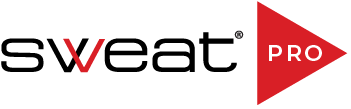 Community & Team Challenge Ideas Any SeasonBINGO! Checkout this cool idea to get your members to use a game concept to increase engagement and maximize results!SpringOlympic Challenge (Gold 5 Classes/Week, Silver 4 Classes/Week, Bronze 3 Classes/Week)Earn points for minutes of SWEATing in a period of (4-weeks/6-weeks)Classes can be live or virtual with SSoD. SSoD Classes Must Be 30 Min or Longer.  Track progress by checking off classes on a challenge board in facility( see example below) or by personal tracking cards they can submit at the end of the challengeAnnounce Medals at the end of the period  March Madness12 classes in 4 weeks Bonus challenge 1- Do a ‘Two a day’ (two classes in one day) Bonus challenge 2 - Do a bootcamp class Each bonus gets you one extra ticket in the raffle (if they are doing one)Classes can be live or virtual with SSoD. SSoD Classes Must Be 25 Min or Longer.  Track progress by checking off classes on a challenge board in facility (see example below)Motivate to Memorial DayYou must complete 3 or More SSoD Classes per week for 2 weeksClasses can be live or virtual with SSoD. SSoD Classes Must Be 25 Min or Longer.  At least 1 of the 3 must include sculpting (Spin Sculpt, 30 Min Sculpt, Boot Camp, TRX, Yoga Sculpt, etc).  For those with injuries you can take the workout, but modify to not aggravate your injury.  There are plenty of classes to choose from where no extra equipment is needed.You must do at least 1 On Your Own Workout per week.  It can be anything you deem a workout.  Hiking, Biking, a Run, Hitting the elliptical, swim.  Whatever! You must do at least 2 or More Stretch Sessions per week that are 10 minutes or longer.  You can do this on your own, or follow one of the many SSoD stretch videos.  To track progress use personal tracker cards that can be turned in by the end of the challenge. See tracker sample here: MtM TrackerSummerSWEAT Tracker Heatin’ up for SummerTrack SWEAT minutes within the communityPrintable thermometer with a top goal Post up in fitness roomHave people color the minutes they worked out until the top is reachedSummer Fit ListTake 12 classes in a Month (4 weeks)Classes can be live or virtual with SSoD. SSoD Classes Must Be 25 Min or Longer.   10 extra challenges to be completed within the month. Track progress by checking off classes on a challenge board in facility( see example below) and check 10 extra challenges on personal tracker they can turn in at the end of the challenge.Summer fit list checklist template: Summer Fit ChecklistSchool’s Back In Hell Week (Begins the Tuesday after Labor Day, or the Monday after Labor Day)6 SSod classes in one week and one day you have to do a double day (2 workouts in one day), so it’s 6 classes (5 workout days with one double day)Classes can be live or virtual with SSoD. SSoD Classes Must Be 30 Min or Longer.  Track progress by checking off classes on a challenge board in facility( see example below)FallSee Hell Week aboveThe Drive to 25 Fall Fitness Challenge25 classes in 6 weeks  Classes can be live or virtual with SSoD. SSoD Classes Must Be 25 Min or Longer.  Track progress by checking off classes on a challenge board in facility (see example below) Winter12 days of fitness30 minutes of exercise 12 days leading up to Dec 23th Merry Maintenance -12 Classes in a month Classes can be live or virtual with SSoD. SSoD Classes Must Be 25 Min or Longer.  H.O.W. fitness challenges (hundred of the week) ideas:Week 1 push-ups (with variations….wall, knees or on toes) Week 2 Squats or Glute bridgesWeek 3 Sit-ups with variationsWeek 4 Dips or Tricep Kickbacks“Start Strong. Stay Strong, All Year Long” ChallengeTake 4 Classes a week for 4 weeksClasses can be live or virtual with SSoD. SSoD Classes Must Be 30 Min or Longer.  Nutrition Weekly Challenges (N.O.W.s) Ideas:Week 1 - VeggiesGet 3 servings of vegetables a day for a weekWeek 2 - Protein Get 1 ounce of lean protein per body weight a day for a week (examples: Chicken breast, turkey, lean beef, fish)Week 3 - WaterConsume 8-8oz glasses of water a day for a weekWeek 4 - Healthy fatsConsume 2 servings of healthy fats a day for a week (example 1 teaspoon of olive oil, half an avocado) Track progress by checking off classes on a challenge board in facility (see example below)Track Nutrition by honor system or checking off weekly N.O.W.s on challenge board. Hell Week (Begins right when the kids go back to school) 6 Classes in one week and one day you have to do a double day (2 workouts in one day), so it’s 6 classes (5 workout days with one double day)Classes can be live or virtual with SSoD. SSoD Classes Must Be 30 Min or Longer.  Track progress by checking off classes on a challenge board in facility( see example below)Tracking Ideas for Fitness SpacesChallenge Boards (great for all challenges) Challenge board ideasIndividual Tracker (printable templates for guests, residents, students, members) 